Vizualizācija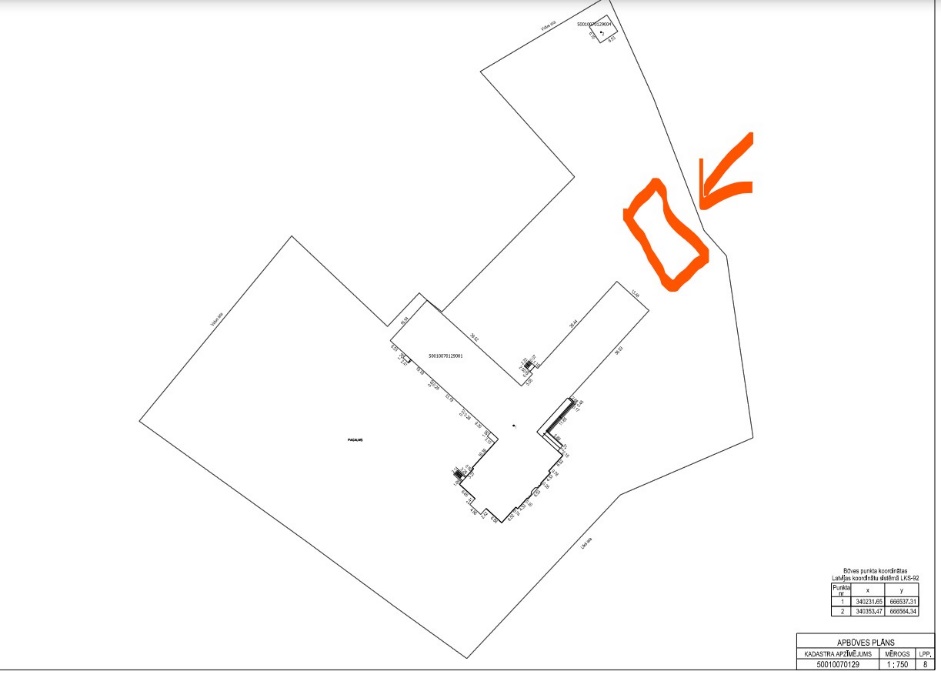 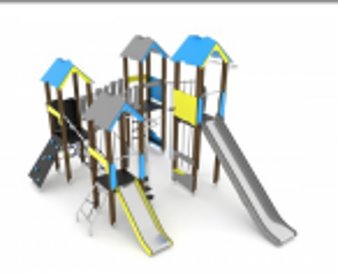 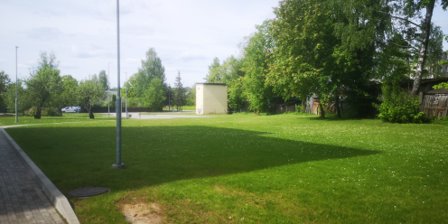 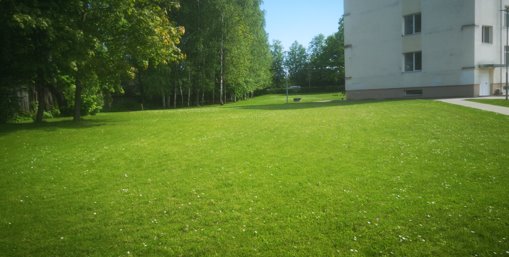 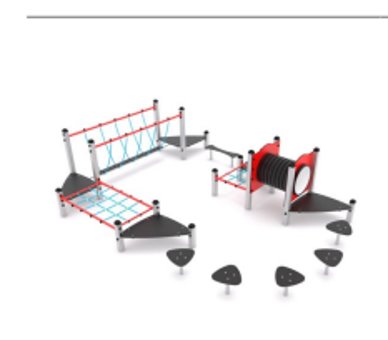 